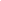 Opening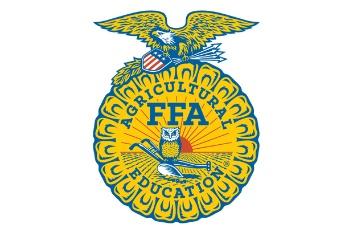 Opening Ceremonies FFA Pledge Treasurer's ReportNew BusinessJackson County Youth Fair Set Up-   Saturday, October 2nd @ 2:00pmJackson County Parade-  Saturday, October 2nd @ 10:30 Need to voteSeptember 20th- Major Heifer & Swine tag $20 due to Ag TeachersJunior members are due- $10LDE teams - Sign up sheets are with Ms. Wells and Mrs. Linke, make sure to sign up. Seitz fundraiser- Everyone needs to sell Chapter shirt design Trunk of Treat	Announcements:	VICTORIA LIVESTOCK SHOW Tag-In Dates:September 28th - 5:00-8:00PM - Pole Barn - Market & Carcass SteersOctober 9th - 8:00 AM-Noon - Briggs Ranch - Commercial HeifersOctober 16th - 8-9AM - Pole Barn - Market Lamb/Goat & Carcass LambOctober 25th -  4-6PM - Pole Barn - Market Lamb/Goat & Carcass LambClosing ceremonies